Akcja informacyjna ZAKAZ WYPALANIA TRAW Czy wiesz, że w Polsce … …90% pożarów w okresie wiosennym spowodowana jest wypalaniem traw …w 2019 roku było ponad 150 tys. pożarów, a ponad 50 tys. to pożary łąk  i nieużytków  …w 2019 roku 140 osób zostało rannych, a 10 straciło życie w wyniku pożarów  spowodowanych wypalaniem traw …w 2019 roku ponad 40 mln złotych zostało wydane na walkę z pożarami traw …wypalanie łąk i nieużytków stanowi zagrożenie dla środowiska  przyrodniczego – ginie wiele gatunków zwierząt i roślin oraz miejsca ich  rozwoju …wypalanie traw nie użyźnia gleby, a wręcz przeciwnie doprowadza do jej  wyjałowienia Tylko świadomość społeczeństwa jest w stanie uchronić nasze  bezpieczeństwo, różnorodność biologiczną łąk, nieużytków i lasów  przed skutkami pożarów wywołanych wypalaniem traw! POWIEDZ 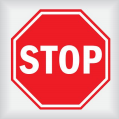 WYPALANIU TRAW 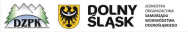 Opracowane: Dolnośląski Zespół Parków Krajobrazowych Oddział Jelenia Góra